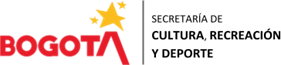 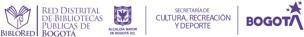 Servicio de Préstamo a domicilioServicio de Préstamo a domicilioServicio de Préstamo a domicilioDatos de origenFecha de alistamientoDatos de origenBiblioteca que envíaDatos de origenBiblioteca que recibeDatos del usuario solicitanteNombreDatos del usuario solicitanteDirecciónDatos del usuario solicitanteBarrioLocalidadDatos del usuario solicitanteNo. de documentoNo. de teléfonoTotal SolicitudLibrosAudiovisualesCualquier novedad con el material comuníquese al teléfono (601) 5803050 Ext. 6110Cualquier novedad con el material comuníquese al teléfono (601) 5803050 Ext. 6110Cualquier novedad con el material comuníquese al teléfono (601) 5803050 Ext. 6110Cualquier novedad con el material comuníquese al teléfono (601) 5803050 Ext. 6110Servicio de Préstamo a domicilioServicio de Préstamo a domicilioServicio de Préstamo a domicilioDatos de origenFecha de alistamientoDatos de origenBiblioteca que envíaDatos de origenBiblioteca que recibeDatos del usuario solicitanteNombreDatos del usuario solicitanteDirecciónDatos del usuario solicitanteBarrioLocalidadDatos del usuario solicitanteNo. de documentoNo. de teléfonoTotal SolicitudLibrosAudiovisualesCualquier novedad con el material comuníquese al teléfono (601) 5803050 Ext. 6110Cualquier novedad con el material comuníquese al teléfono (601) 5803050 Ext. 6110Cualquier novedad con el material comuníquese al teléfono (601) 5803050 Ext. 6110Cualquier novedad con el material comuníquese al teléfono (601) 5803050 Ext. 6110Servicio de Préstamo a domicilioServicio de Préstamo a domicilioServicio de Préstamo a domicilioDatos de origenFecha de alistamientoDatos de origenBiblioteca que envíaDatos de origenBiblioteca que recibeDatos del usuario solicitanteNombreDatos del usuario solicitanteDirecciónDatos del usuario solicitanteBarrioLocalidadDatos del usuario solicitanteNo. de documentoNo. de teléfonoTotal SolicitudLibrosAudiovisualesCualquier novedad con el material comuníquese al teléfono (601) 5803050 Ext. 6110Cualquier novedad con el material comuníquese al teléfono (601) 5803050 Ext. 6110Cualquier novedad con el material comuníquese al teléfono (601) 5803050 Ext. 6110Cualquier novedad con el material comuníquese al teléfono (601) 5803050 Ext. 6110Tránsito de materiales entre bibliotecasTránsito de materiales entre bibliotecasDatos de origenBiblioteca que envíaDatos de origenBiblioteca que recibeFechaMemorando# paqueteCantidad de librosTránsito de materiales entre bibliotecasTránsito de materiales entre bibliotecasDatos de origenBiblioteca que envíaDatos de origenBiblioteca que recibeFechaMemorando# paqueteCantidad de librosTránsito de materiales entre bibliotecasTránsito de materiales entre bibliotecasDatos de origenBiblioteca que envíaDatos de origenBiblioteca que recibeFechaMemorando# paqueteCantidad de librosTránsito de materiales entre bibliotecasTránsito de materiales entre bibliotecasDatos de origenBiblioteca que envíaDatos de origenBiblioteca que recibeFechaMemorando# paqueteCantidad de librosTránsito de materiales entre bibliotecasTránsito de materiales entre bibliotecasDatos de origenBiblioteca que envíaDatos de origenBiblioteca que recibeFechaMemorando# paqueteCantidad de librosTránsito de materiales entre bibliotecasTránsito de materiales entre bibliotecasDatos de origenBiblioteca que envíaDatos de origenBiblioteca que recibeFechaMemorando# paqueteCantidad de librosTránsito de materiales entre bibliotecasTránsito de materiales entre bibliotecasDatos de origenBiblioteca que envíaDatos de origenBiblioteca que recibeFechaMemorando# paqueteCantidad de libros